Leg 5 - Walltown Crags to Brocolitia.14 miles with 3,114ft of ascent.Start time at Walltown Crags is 05:00hrs.ETA at Brocolitia is 08:30hrs.This is the longest and most technical section of the route with a substantial amount of ascending & descending.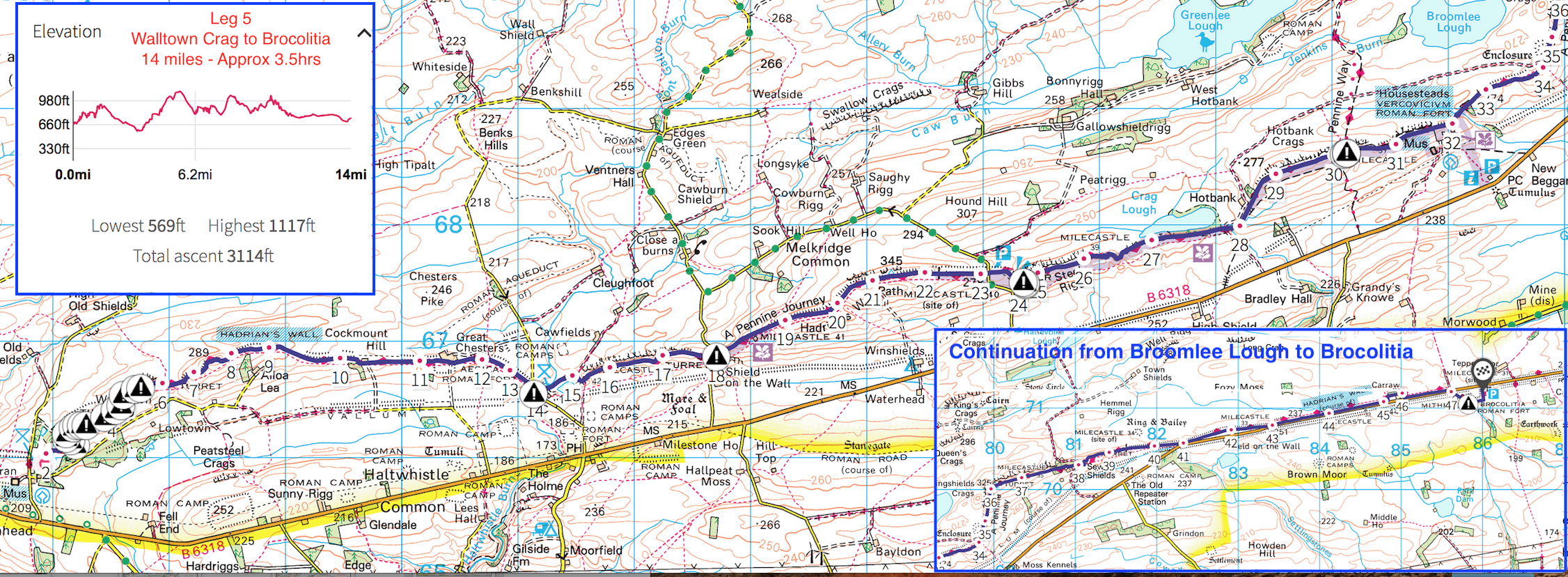 The changeover point is the Brocolitia car park.Post code NE46 4DB